ЧЕРКАСЬКА ОБЛАСНА РАДАГОЛОВАР О З П О Р Я Д Ж Е Н Н Я12.06.2020                                                                                       № 245-рПро надання відпусткиДАЛІБОЖАКУ І.С.Відповідно до статті 55 Закону України «Про місцеве самоврядування
в Україні», статті 16-2 Закону України «Про відпустки», враховуючи рішення обласної ради від 16.12.2016 № 10-18/VII «Про управління суб’єктами
та об’єктами спільної власності територіальних громад сіл, селищ, міст Черкаської області» (зі змінами), контракт з керівником комунального підприємства, що є в обласній комунальній власності від 12.09.2017, укладений із ДАЛІБОЖАКОМ І.С., зі змінами, внесеними додатковими угодами
від 02.01.2019, від 10.01.2020:1. НАДАТИ ДАЛІБОЖАКУ Івану Степановичу, директору комунального підприємства «Аеропорт Черкаси Черкаської обласної ради», додаткову відпустку із збереженням заробітної плати, як учаснику бойових дій,
за 2020 рік, тривалістю 14 календарних днів, із 15 червня 2020 року
до 28 червня 2020 року включно.2. ПОКЛАСТИ на МІКУШКІНА Валерія Миколайовича, заступника директора комунального підприємства «Аеропорт Черкаси Черкаської обласної ради», виконання обов’язків директора цього підприємства на період відпустки ДАЛІБОЖАКА І.С., із 15 червня 2020 року до 28 червня 2020 року включно.3. Контроль за виконанням розпорядження покласти на першого заступника голови обласної ради ТАРАСЕНКА В.П. та юридичний відділ виконавчого апарату обласної ради.Підстава: заява ДАЛІБОЖАКА І.С. від 05.06.2020; згода МІКУШКІНА В.М. від 05.06.2020.Голова									А. ПІДГОРНИЙ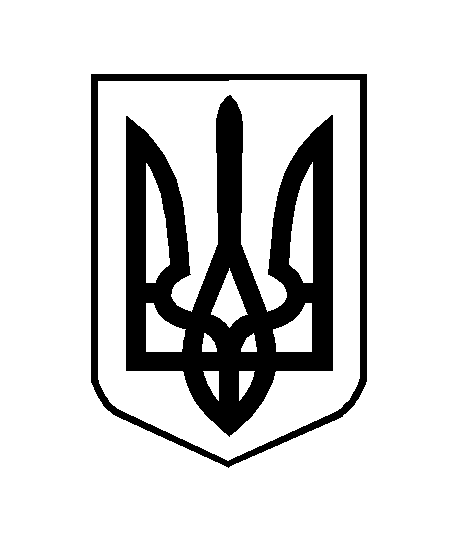 